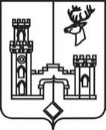 
СОВЕТ НАРОДНЫХ ДЕПУТАТОВРАМОНСКОГО МУНИЦИПАЛЬНОГО РАЙОНАВОРОНЕЖСКОЙ ОБЛАСТИР Е Ш Е Н И Еот 16.01.2018 № 242            р.п. РамоньО внесении изменений в решение Совета народных депутатов Рамонского муниципального района Воронежской области от 16.06.2008 №426 «Об утверждении Положения о  порядке предоставления отпусков муниципальным служащим  органов местного самоуправления Рамонского муниципального района Воронежской  области»В целях приведения в соответствие с действующим законодательством, рассмотрев экспертное заключение правового управления правительства Воронежской области, Совет народных депутатов    Рамонского   муниципального   района   Воронежской   области   р е ш и л:1. Внести следующие изменения в решение Совета народных депутатов Рамонского муниципального района Воронежской области от 16.06.2008 №426 «Об утверждении Положения о  орядке предоставления отпусков муниципальным служащим  органов местного самоуправления Рамонского муниципального района Воронежской  области» (далее-решение), в части касающейся приложения к решению «Положение о  порядке предоставления отпусков муниципальным служащим  органов местного самоуправления Рамонского муниципального района Воронежской  области» (далее – Положение):1.1. В подпункте 1.1.  пункта 1 Положения слова «за особые условия муниципальной службы и» исключить.1.2. Пункт 4 Положения «Ежегодный дополнительный оплачиваемый отпуск муниципальным служащим за особые условия муниципальной службы» исключить.1.3. В подпункте 6.4. пункта 6 Положения слова «за особые условия муниципальной службы и» исключить.1.4. Подпункт 6.7. пункта 6 Положения изложить в следующей редакции:«6.7. Нерабочие праздничные дни, приходящиеся на период отпуска, при определении продолжительности отпуска в число календарных дней не включаются.».1.5. Абзац 1 подпункта 8.2. изложить в следующей редакции:«Часть ежегодного оплачиваемого отпуска, превышающая 28 календарных дней или любое количество дней из этой части, по письменному заявлению муниципального служащего может быть заменена денежной компенсацией. Решение о замене части отпуска денежной компенсацией принимает представитель нанимателя в исключительных случаях, когда предоставление отпуска невозможно по уважительной причине.». 2. Опубликовать настоящее решение в официальном издании органов местного самоуправления Рамонского муниципального района Воронежской области «Муниципальный вестник».Председатель Совета народных депутатов  							А.И. Плякин       И.о. главымуниципального района                                                                      Ю.В. Болгов